„Pořízení vybavení třídyv ZŠ Rajnochovice“Realizace podporovaného účelu je spolufinancována z prostředků Zlínského kraje.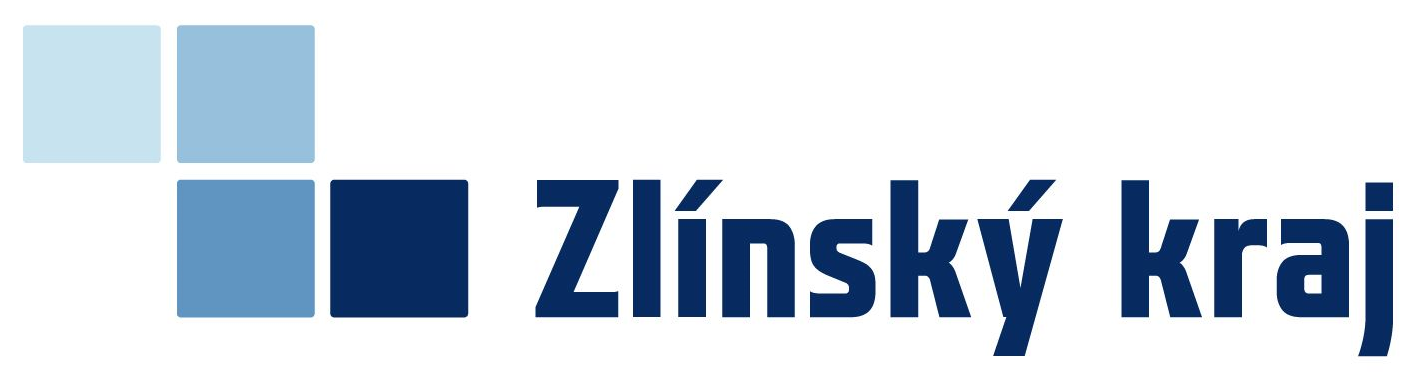 